Stadium Masters Swimming Clubinvite you to join us for ourLiveLighter 1500m Swim Meet       Saturday,14th May 2022, 12.00 noon to 4.00pm  Warmup 12.00, start 12.30, all swimmers must register by 2.00pmHBF Stadium, Stephenson Avenue, Mt Claremont.Outdoor, Heated, 8 Lane 50m Pool 1500m Free, 1500m Back, 1500m Breast(One swim only, 1500m - 400 m and 800 m intervals recorded)Cost of entry is $8.00 per swimmer. Entries are limited to 45 swimmers. Swimmers are to enter and pay direct to MySwimResults using this link. https://www.myswimresults.com.au/Meet.aspx?MeetID=MAU|24  Pool Entry is $4.60, special fee for the meet, payable on the daySwimmers may be asked to swim 2 to a lane if swimming Freestyle Masters Swimming Australia Swim Rules apply.Please indicate Medical Disabilities and Record Attempts if applicable. Postal entries from country clubs are welcome, but swim must be part of an organised Club event, swum to Masters Swimming Australia rules and in a pool of meet distance i.e. 50m. Postal entry results must be submitted using the Team Manager Results File, received by 6.00 pm, 4 days before the event date.  Postal entries will not be eligible for records.  Applicable Distance Event Time Sheets downloaded from the MSWA Website/Resources/Pool Swim Meet Templates should be used.Entries close:  Sunday, 8th May 2022.  (Late entries will not be accepted)Clubs - please bring stopwatches & if a swimmer is attempting a record please bring at least one timekeeper & watch. Swimmers - be prepared to time before and after your swim.Meet Organiser:  Peter Lyster.  Email phjl@westnet.com.au     Phone 0419 909 566You can also use the QR code to enter.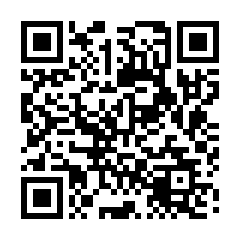 